Dated the         day of                               , 20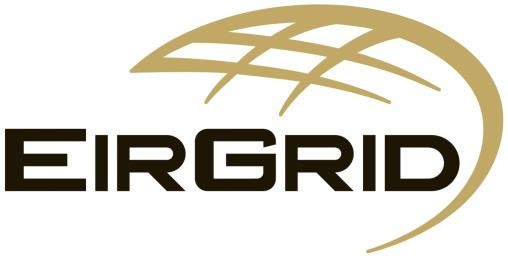 Confidentiality AgreementPlease note that no amendments should be made to the text of this ConfidentialityAgreement. Only changes to highlighted sections shall be accepted.Legal DepartmentEirGrid plcBlock 2, The Oval160 Shelbourne RoadDublin 41                         Ref:THIS AGREEMENT is made the             day of                          , 20BETWEEN: -(1)        EIRGRID PLC, a statutory corporation registered in Ireland with registered number 338522 and registered office at The Oval, 160 Shelbourne Road, Ballsbridge, Dublin 4 (“EirGrid”) (which expression shall include where the context so admits or requires its assigns and legal successors in title under any restructuring by the Government of Ireland), of the One Part; and(2)        [COMPANY], a company registered in [           ] with registered number [            ] and registered office at [                           ] (“[Company/Name]”), of the Other Part;(each a “Party” and together the “Parties”).WHEREAS:(A)        Following adoption of European Communities (Internal Market in Electricity) Regulations 2000 (S.I. No. 445 of 2000) (as amended), EirGrid has responsibility for carrying out the functions of Transmission System Operator in Ireland.(B)        The Parties wish to disclose certain technical and commercial information to each other on a confidential basis in connection with the electricity transmission system operated by EirGrid and potential connection thereto by [Company/Name] at [insert name of demand side unit and address of control centre, or name and address of relevant facility as applicable].(C)        The Parties have agreed to enter into this Agreement in order to protect the confidentiality of the information so disclosed to each other.NOW THEREFORE: In consideration of the mutual agreements and undertakings herein contained, theParties hereby agree as follows:1.         InterpretationIn this Agreement the following expressions shall, save where the context otherwise requires, have the following meanings:2.         Confidentiality obligationsConfidential Information disclosed by a Disclosing Party to a Receiving Party shall be treated as confidential and safeguarded by the Receiving Party for a period of five (5) years from the date of disclosure.   In consideration of the disclosure of Confidential Information by the Disclosing Party to the Receiving Party, the Receiving Party agrees:2.1       to use the Confidential Information solely for the Purpose;2.2	to maintain the Confidential Information received hereunder in strict confidence and not to disclose or allow access to same to any person whatsoever (other than in accordance with this Agreement) without the prior written consent of the Disclosing Party and in strict accordance with the terms of such consent;2.3       to only take such copies of any document or other material embodying any of the ConfidentialInformation as are strictly necessary for the Purpose; and2.4	that any Confidential Information disclosed hereunder shall remain at all times the property of the Disclosing Party.3.         ExceptionsThe obligations set out in clause 2 of this Agreement shall cease to apply to ConfidentialInformation which:3.1       is or becomes generally available to the public other than as a result of a breach of thisAgreement; or3.2       is prior to any disclosure hereunder demonstrably already in the possession of the ReceivingParty without restriction as to use or disclosure owed to the Disclosing Party; or3.3	comes  into  the  possession  of  the  Receiving  Party  from  a  third  party  not  under  any confidentiality obligations to the Disclosing Party regarding the same; or3.4       is independently developed by the Receiving Party without the direct or indirect use of theConfidential Information disclosed hereunder; or3.5	the Receiving Party is obligated to produce as a result of an order of a court of competent jurisdiction or direction of another competent regulatory authority or pursuant to a statutory obligation, provided that the Disclosing Party shall have been given prompt written notice (not less than five (5) business days) upon receipt of such court order or regulatory direction or government action and an opportunity to contest and assist in opposing any requirement to produce.4.          Permitted disclosureNotwithstanding the provisions of clauses 2 and 3 of this Agreement, the Receiving Party shall be entitled to make any disclosure of the Disclosing Party’s Confidential Information to those directors, officers, employees or  advisors of  the Receiving Party or  of  any of  its Affiliates who have a need to know such Confidential Information for the Purpose in order to perform their roles or professional functions, and only upon making such persons aware of the confidential nature of the Confidential Information and their obligation to maintain the confidence thereof.5.         RemediesThe Parties agree that money damages would not be a sufficient remedy for any breach of this Agreement and that the Disclosing Party shall be entitled to seek injunctive or otherequitable relief to remedy or prevent any breach or threatened breach of this Agreement by the Receiving Party or any of its employees.6.         Warranty to protect Confidential InformationThe Receiving Party warrants that it applies reasonable safeguards against the unauthorised disclosure  of  confidential  and  proprietary information and  agrees  that  it  shall  protect  the Confidential Information of the Disclosing Party in the same manner and to the same degree that it  protects  its  own  confidential  and  proprietary information,  but  shall  not  take  less  than commercially reasonable precautions.7.         Failure or delay not a waiverNo failure or delay by either Party in exercising any right or power shall operate as a waiver thereof, nor shall any single or partial exercise thereof preclude any other or further exercise thereof, or the exercise of any other right or power hereunder.8.         Prior disclosureAny Confidential Information disclosed to or  received by the  Receiving Party prior  to  the execution of this Agreement in relation to the Purpose shall be considered in the same manner and be subject to the same treatment as Confidential Information made available after the execution of this Agreement.9.         PublicationExcept as may be required by applicable law or regulation or except as permitted under this Agreement, each Party agrees not to disclose to any person any of the terms, conditions or other facts with respect to a possible transaction between the Parties, including the status thereof, without the prior written consent of the other Party.10.       Return of Confidential Information10.1	Upon expiration of the obligations of confidentiality and non-disclosure under this Agreement or sooner  upon  written  request of  Disclosing Party,  all  Confidential Information in  written  or electronic form and all copies thereof in the possession of the Receiving Party shall be returned to the Disclosing Party or destroyed, at the option and instructions of the Disclosing Party.10.2	Clause 10.1 does not apply to (i) a copy of any Confidential Information which the Receiving Party is required to retain for regulatory and compliance rules and (ii) a copy of any Confidential Information which may not be reasonably destroyed due to computer data backup procedures.11.       Warranties of Confidential Information excludedThe Parties acknowledge that no warranty is given or implied as to the accuracy or completeness or fitness for any particular purpose of the Confidential Information.12.       Property in Confidential InformationNothing contained in this Agreement shall be construed as granting or conferring title or rights by licence or otherwise in any Confidential Information (including but not limited to patents, designs, trademarks, copyrights  and  trade  secrets)  disclosed to  the  Receiving  Party.    Confidential Information disclosed shall remain the sole and exclusive property of the Disclosing Party.13.        No PartnershipThis Agreement is not and shall not be construed as a commitment or agreement by either Party to enter into any type of transaction or contractual arrangement.  This Agreement does not create a partnership, joint venture or any similar entity or relationship between the Parties. Neither Party shall be deemed to be a representative, agent or contractor of the other Party,nor shall either Party have any authority or right to assume or create any obligation of any kind or nature, express or implied, on behalf of or in the name of the other Party, nor to bind the other Party in any way.  Except as expressly provided herein, this Agreement shall not restrict either Party’s freedom to enter into or to refrain from entering into any transaction with any third party.14.        NoticesAll notices served by either Party under this Agreement shall be in writing and sent by facsimile or registered post or recorded delivery to the other Party at the address stated above or such other address as a Party may notify in accordance with this clause 14.15.        SeverabilityIf any term or provision in this Agreement shall be held to be illegal or unenforceable, in whole or in part, under any enactment or rule of law or otherwise, such term or provision (or part thereof) shall to that extent be deemed not to form part of this Agreement but the enforceability of the remainder of this Agreement shall not be affected.15.       Amendment and assignment15.1	Any amendment to this Agreement must be in writing and signed by a duly authorised officer of each Party.15.2	This Agreement is personal to the Parties and may not be assigned, unless both Parties agree in writing.16.       CounterpartsThis Agreement may be signed in two counterparts, each of which shall be deemed an original and which shall together constitute one Agreement.17.       Governing law and jurisdictionThis Agreement shall be governed by and construed in accordance with the laws of Ireland and the Parties agree to submit to the non-exclusive jurisdiction of the Irish courts.SIGNED byFor and on behalf ofEIRGRID PLCIn the presence of: -SIGNED byFor and on behalf of[FULL NAME OF COMPANY]In the presence of: -“Affiliate”means,  in  relation  to  a  Party,  any  subsidiary or  holdingcompany of that Party or any subsidiary of any such holding company;“Confidential Information”means  Information of  a  confidential or  proprietary nature which  either  Party desires  to  protect against unrestricted disclosure or competitive use, including without limitation Information   which   is   labelled   as   confidential   by   the Disclosing Party at  the  time of  delivery to  the  Receiving Party;“Disclosing Party”means whichever Party (together with its directors, employees, Affiliates and advisors) discloses Confidential Information to the other;“Information”means information, knowledge, know-how, communications, data, or other material, in any form including but not limited to, oral, written, graphic, electronic, or electromagnetic form;“Purpose”means the purpose described in Recital (B) of this Agreement;and“Receiving Party”means the Party to whom Confidential Information has been disclosed.